FEBRUARY 2024-The Open SchoolSunMonTueWedThuFriSat1 2 Miss Reanna’s ClassUW art museum 10:00 a.m.Music - afternoon3 4 5 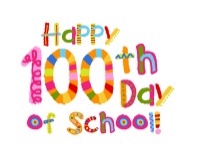 Sign language - afternoon6 .7 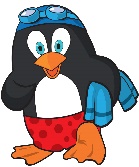 Swim – all classes afternoon(every Wed until April 3)8 Spanish - morningGym 1:00-2:30Family Night 6:00-7:00 p.m.Valentine’s/Kindness Theme9 Miss Joni’s ClassUW art museum 10:00 a.mChinese New Year snack/craft – afternoon10 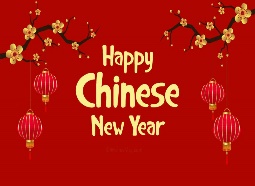 11 12 Sign language - afternoon13 Library 1:00 Miss Joni1:30 Miss Laura and Miss ReannaBoard Meeting 6:00 p.m.14 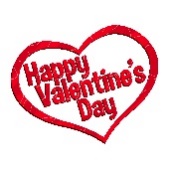 Valentine’s Day parties a.m.Swim – all classes afternoon15 Spanish - morning16 11:30 DismissalAll students District wide17 18 19 School ClosedDistrict WidePresidents’ Day20 School Assembly 9:00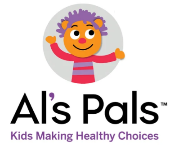 5:30 staff meeting 5:30 p.m.21 Music – morningSwim – all classes afternoon22 Spanish – morningGym 1:00-2:3023 Miss Laura’s classUW art museum 10:00 a.m.Music - afternoon24 25 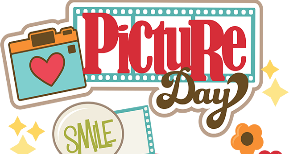 February 26th and 27th26 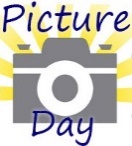 Sign language - afternoon27 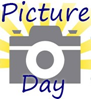 Library 1:00 Miss Joni1:30 Miss Laura and Miss Reanna28 Music – morningSwim – all classes afternoon29 Spanish - morningUpcoming: Spring Break – Closed March 11-15Art Show  March 28, 5:30-7:00 pmUpcoming: Spring Break – Closed March 11-15Art Show  March 28, 5:30-7:00 pm